ZÁPIS DĚTÍ DO MATEŘSKÉ ŠKOLY 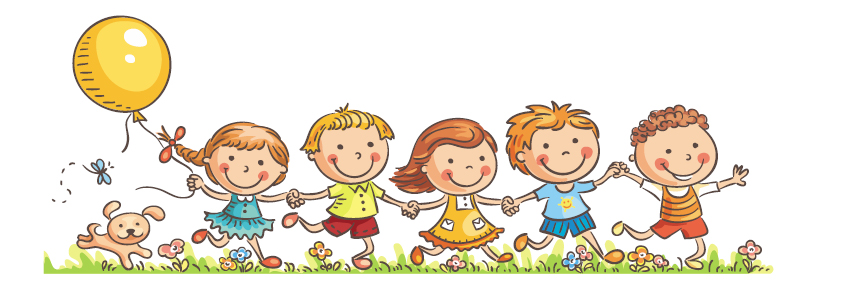 Ředitelka Mateřské školy VÁŽANY, okres Vyškov, příspěvková organizace v souladu s §34 zákona č.561/2004 Sb. oznamuje, že zápis   do mateřské školy na školní rok 2021 - 2022 proběhne v termínu                   od 3.5.2021 – 12.5.2021Potřebné dokumenty k vyplnění je možné si vyzvednout v MŠ                 po telefonické domluvě (608253820) od 13.4.2021 - 23.4.2021 nebo si přihlášku vytisknout z webových stránek www.msvazany.cz ve složce Dokumenty.K zápisu přinést:Řádně vyplněnou  - Žádost o přijetí dítěte                                   - Evidenční list – doplněný potvrzením dětského lékaře o řádném očkování dítěteRodný list dítěte formou prosté kopieMožnosti podání žádosti:Osobní podání v době od 3.5.2021 – 12.5.2021 po telefonické domluvě (608 253 820)Pošlete poštou na adresu mateřské školyOdešlete do datové schránky mateřské školy – eprk3jwNa základě rozhodnutí MŠMT v souvislosti s mimořádným opatřením Ministerstva zdravotnictví a vlády k ochraně obyvatelstva a prevenci nebezpečí rozšíření onemocnění COVID-19, bude zápis probíhat bez osobní přítomnosti dětí.Při obdržení žádosti vám bude přiděleno registrační číslo.V případě dotazů či nejasností volejte na výše uvedené číslo.